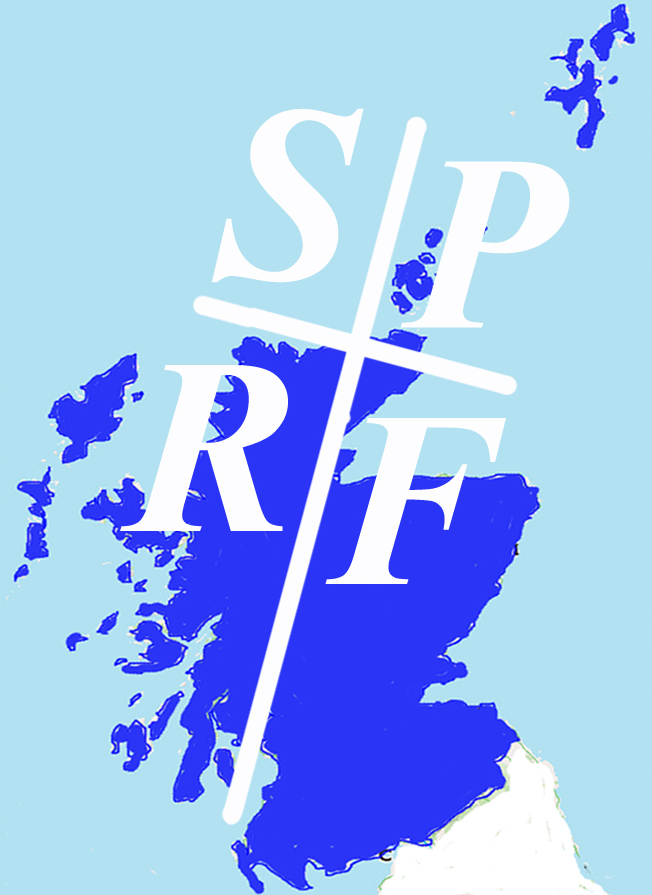 Scottish Pilgrim Routes Forum         Scottish Charitable Incorporated Organisation SC04521223 King Street, Doune, Perthshire FK16 6DNwww.sprf.org.uk Membership Application Form - IndividualI wish to apply for membership of the Scottish Pilgrim Routes Forum. I consent to SPRF holding the following details on its membership register for the purposes shown below. Name of Individual (for subscription, see below) ……………………………………………………………………………………………………………………………………………………Contact Details:  Address: …………………………………………………………………………………………………………………………………….…………………………………………………………………………………………………………      Post Code:………………….   Tel: ……………………………  E-mail: …………………………………………………… Signed: ……………………………………………………………………..        Date: …………………………………….Annual subscription: £25 p.a.Gift Aid declaration: (please tick the box below if applicable)  I wish the Scottish Pilgrim Routes Forum SCIO to treat any eligible donations or membership    subscriptions as Gift Aid donations. I confirm I am a UK taxpayer and understand that if I pay less Income tax or Capital Gains Tax than the amount of Gift Aid claimed on all my membership subscriptions/ donations in that tax year it is my responsibility to pay any difference. This declaration applies to my current membership subscriptions / donations and any subscriptions / donations I make in the future or have made in the last 4 years. I will advise the Scottish Pilgrim Routes Forum SCIO if I want to cancel this declaration, change my name or home address, or no longer pay sufficient tax on my income or capital gains. Allocation to a Scottish pilgrim route Steering Group: (please tick the box below if applicable)           I authorize the Scottish Pilgrim Routes Forum SCIO to allocate £………… (up to £10) per annum from my annual subscription to support the work of the Steering Group for the ………………………………………………………………………………………… route until I advise otherwise.  (please insert the name of the pilgrim route from the following list). St Magnus Way; Northern Pilgrims’ Way; Cowal Pilgrimage; Three Saints Way; Forth to Farne Way; Whithorn Way; St Kentigern Way; Fife Pilgrim Way – pilgrim Pastorate.    Please pay by bank transfer to sort code 08 92 99 account 67214402 or by cheque to ‘Scottish Pilgrim Routes Forum’. Our subscription year runs from 1st August to 31st July. Please send this completed form with bank transfer confirmation / cheque payment to: Nick Cooke, SPRF Secretary  23 King Street, Doune, Perthshire FK16 6DN           Email: secretary@sprf.org.uk E-mail acknowledgement of your application and first subscription will be provided. Please be aware that applications for membership are subject to approval by the SPRF Board of Trustees under our Constitution as a registered Scottish Charitable Incorporated Organisation (SCIO). This may result in some delay before you receive confirmation details of your SPRF membership.  